Notification Memo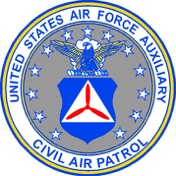 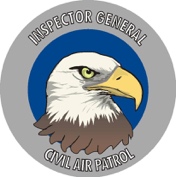 Procedural NotesUnit staff members are identified by name in each section of the SUI report’s notes:“Lt Col James Kirk, Squadron Commander, is the unit’s AEO and has been since 5 August 2023.”
Every item on each inspection area is clarified in the SUI report’s notes, including items that are verified compliant:“A-1 Question 02: (Y) Verified by a review of the documents uploaded in eServices.”
All personnel are reviewed to verify photos are in eServices as part of the D-5 tab.
SUI Report Executive SummaryFor Grade: EffectiveExecutive SummaryThe Pettycoat Junction Composite Squadron is comprised of 26 senior members and 19 Cadets. All staff positions were staffed with qualified members and was evident during the on-site portion of the inspection. The inspection team was very impressed with the units Aerospace Education Program and the Mission to Mars space camps held several times during the summer. The Squadron is very well run, organized and is executing all 3 phases of the CAP mission. For Grade: IneffectiveExecutive SummaryNot provided.